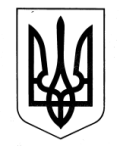 УКРАЇНАЗОЛОЧІВСЬКА СЕЛИЩНА РАДАВІДДІЛ  ОСВІТИ, МОЛОДІ ТА СПОРТУНАКАЗ03.08.2018			                    Золочів		                                 № 18Відповідно до листа Департаменту науки і освіти  з метою оперативного вирішення питань пов’язаних із належним функціонуванням навчальних закладів, забезпечення збереження майна, дотримання протипожежної безпеки НАКАЗУЮ:1. Установити чергування відповідальних осіб відділу освіти, молоді та спорту Золочівської селищної ради:2. Контроль за виконанням наказу залишаю за собою.Начальник відділу освіти, молоді та спорту                                                                         В.О. НаговіцинаЗ наказом ознайомлено: 						 В.О. Кривчач										 О.М. Скачко										 Н.І. КосіневськаПро організацію чергування працівників відділу освіти, молоді та спорту з 24 серпня по 26 серпня 2018 року Дата, часПІБ працівникаПосадаКонтактний телефон24 серпня(п`ятниця)Кривчач Валентина Олександрівнаметодист відділу освіти, молоді та спорту Золочівської селищної ради5-05-3125 серпня(субота)Скачко Ольга Миколаївнаекономіст відділу освіти, молоді та спорту Золочівської селищної ради5-04-6926 серпня(неділя)Косіневська Наталія Іванівнабухгалтер відділу освіти, молоді та спорту Золочівської селищної ради5-06-45